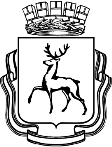 АДМИНИСТРАЦИЯ ГОРОДА НИЖНЕГО НОВГОРОДАМуниципальное бюджетное  общеобразовательное учреждение«Школа  № 72»Рабочая программа ИСТОРИЯ РОССИИ Уровень обучения: основное общее образованиеКласс: 8-9Количество часов: 68 (34 часа в год )НИЖНИЙ НОВГОРОДПояснительная запискаРабочая  программа по истории России для 8,9 классов составлена в соответствии со следующими нормативными документами:Федеральный закон Российской Федерации от 29.12.2012 года № 273-ФЗ «Об образовании в РФ» (с изменениями);федеральный компонент государственного образовательного стандарта, утвержденный Приказом Минобразования РФ от 05 03 2004 года № 1089;примерные программы, созданные на основе федерального компонента государственного образовательного стандарта;Федеральный перечень учебников, рекомендованных (допущенных) к использованию в образовательном процессе в образовательных  учреждениях, реализующих программы общего образования.Программа составлена в соответствии с учебным планом МБОУ «Школа№ 72»   на основе  авторской программы: Данилов А.А, Косулина Л.Г. История России, 6-9 класс //Программы общеобразовательных учреждений. История. Обществознание.5-11 классы,- М: «Просвещение», 2008., С.3-32.Учебники:Данилов А. А., Косулина Л. Г. История России. XIX век: учебник для 8 классаобщеобразовательных учреждений. - М.: Просвещение, 2009 г.Данилов А.А. История России. XX –начало ХХI века. 9 класс: / А.А.Данилов, Л.Г. Косулина,М.Ю. Брандт. - М.: Просвещение, 2009, 2010.     Место предмета в учебном планеОбщее количество часов в год:    34 часа  Количество часов в неделю:          1час       Срок реализации: 2017-2018 учебный год, 2018-2019 учебный годОСНОВНЫЕ ЦЕЛИ КУРСА ПО ИСТОРИИ РОССИИ:Выработка ушкольников представлений об основных источниках знаний о прошлом;• развитие у учащихся способностей рассматривать события и явления прошлого,пользуясь приемами исторического анализа (сопоставление и обобщение фактов,раскрытие причинно-следственных связей, целей и результатов деятельности людей и др.);• формирование ценностных ориентации и убеждений школьника на основе личностногоосмысления социального, духовного, нравственного опыта людей в прошлом, восприятиеидей гуманизма, уважения прав человека, патриотизма;• развитие гуманитарной культуры школьников, приобщение к ценностям национальнойкультуры, воспитание уважения к истории, культуре своего народа, стремление сохранятьи приумножать культурные достижения своей страны;В основе построения курса положены проблемно-тематический, хронологический принципы.ТРЕБОВАНИЯ К УРОВНЮ ПОДГОТОВКИ УЧАЩИХСЯВ результате изучения истории ученик должензнать/понимать-основные этапы и ключевые события истории мира; -выдающихся деятелей отечественной и всеобщей истории;-важнейшие достижения культуры и системы ценностей, сформировавшиеся в ходе исторического развития;-изученные виды исторических источников;уметьсоотносить даты событий и всеобщей истории с веком; определять последовательность и длительность важнейших событий всеобщей истории;использовать текст исторического источника при ответе на вопросы, решении различных учебных задач; сравнивать свидетельства разных источников;показывать на исторической карте территории расселения народов, границы государств, города, места значительных исторических событий;рассказывать о важнейших исторических событиях и их участниках, показывая знание необходимых фактов, дат, терминов; давать описаниеисторических событий и памятников культуры на основе текста и иллюстративного материала учебника, использовать приобретенные знанияпри написании творческих работ;соотносить общие исторические процессы и отдельные факты; выявлять существенные черты исторических процессов, явлений и событий;объяснять смысл изученных исторических понятий и терминов, выявлять общность и различия сравниваемых исторических событий иявлений;использовать приобретенные знания и умения в практической деятельности и повседневной жизни для:понимания исторических причин и исторического значения событий и явлений в современной жизни;высказывания собственных суждений об историческом наследии России и мира;объяснения исторически сложившихся норм социального поведения; использования знаний об историческом пути и традициях народов России и мира вобщении с людьми другой культуры, национальной и религиозной принадлежности.Текущий контроль успеваемости и промежуточная аттестация проводятся в соответствии с Положением о формах, периодичности и порядке проведения текущего контроля успеваемости и промежуточной аттестации обучающихся.Текущий контроль успеваемости обучающихся осуществляется через опросы (устные, письменные), понятийные диктанты, самостоятельные работы, индивидуальные задания, выполнение творческих заданий (эссе, сообщения, доклады, презентации), тематические зачеты и тесты в рамках урока.Форма проведения промежуточной аттестации определяется учебным планом МБОУ «Школа № 72»          Проверка и оценка знаний и умений учащихся Нормы оценки знаний предполагают учет индивидуальных особенностей учащихся, дифференцированный подход к обучению, проверке знаний и умений.В развернутых и кратких ответах учащихся на вопросы, в их сообщениях и докладах, а также в письменных ответах оцениваются знания и умения учеников по пятибалльной системе. Развёрнутый ответ ученика должен представлять собой связное, логически последовательное сообщение на определённую тему, показывать его умение применять определения, правила в конкретных случаях.При этом учитываются: глубина и полнота знаний, владение необходимыми умениями (в объеме программы), осознанность и самостоятельность применения знаний и способов учебной деятельности, логичность изложения материала, включая обобщения, выводы (в соответствии с заданными вопросами), соблюдение норм литературной речи.   Нормы оценки знаний предполагают учет индивидуальных особенностей учащихся, дифференцированный подход к обучению, проверке знаний и умений.В развернутых и кратких ответах учащихся на вопросы, в их сообщениях и докладах, а также в письменных ответах оцениваются знания и умения учеников по пятибалльной системе. Развёрнутый ответ ученика должен представлять собой связное, логически последовательное сообщение на определённую тему, показывать его умение применять определения, правила в конкретных случаях.При этом учитываются: глубина и полнота знаний, владение необходимыми умениями (в объеме программы), осознанность и самостоятельность применения знаний и способов учебной деятельности, логичность изложения материала, включая обобщения, выводы (в соответствии с заданными вопросами), соблюдение норм литературной речи.   Оценка тестовых работ При проведении тестовых работ по обществознанию  критерии следующие:Отметка «5» - 90 – 100 %;Отметка «4» - 70  – 89 %;Отметка «3» - 50 – 69 %;Отметка «2»- менее 49 %.СОДЕРЖАНИЕ ИЗУЧАЕМОГО КУРСА8 класс КУРС История России «РОССИЯ В XIX в.» (34 ч)Введение. Россия на рубеже веков. Территория. Население. Сословия. Экономическийстрой. Политический строй. (1 час)Тема 1. РОССИЯ В ПЕРВОЙ ПОЛОВИНЕ XIX в. (17 ч)Внутренняя и внешняя политика в первой половине XIX в.Внутренняя политика в 1801—1811 гг. Переворот 11 марта 1801 г. и первыепреобразования. Александр 1. Проект Ф. Лагарпа. «Негласный комитет». Указ о «вольныххлебопашцах». Реформа народного просвещения. Аграрная реформа в Прибалтике.Реформы М. М. Сперанского. М.М. Сперанский. «Введение к уложениюгосударственных законов». Учреждение Государственного совета. Экономическиереформы. Отставка Сперанского: причины и последствия.Внешняя политика в 1801—1812 гг. Международное положение России в начале века.Основные пели и направления внешней политики. Россия в третьей и четвертой анти-французских коалициях. Войны России с Турцией и Ираном. Расширение российскогоприсутствия на Кавказе. Тильзитский мир 1807 г. и его последствия. Присоединение кРоссии Финляндии. Разрыв русско-французского союза.Отечественная война 1812 г. Начало войны. Планы и силы сторон. Смоленскоесражение. Назначение М. И. Кутузова главнокомандующим. Бородинское сражение и егозначение. Тарутинский маневр. Партизанское движение. Гибель «великой армии»Наполеона. Освобождение России от захватчиков.Заграничный поход русской армии. Внешняя политика России в 1813—1825 гг. Началозаграничного похода, его цели. «Битва народов» под Лейпцигом. Разгром Наполеона.Россия на Венском конгрессе.Россия и образование Священного Союза. Восточный вопрос во внешней политикеАлександра I. Россия и Америка. Россия — мировая держава.Внутренняя политика в 1814—1825 гг. Причины изменения внутриполитическогокурса Александра I. Польская конституция. «Уставная грамота Российской империи» Н.Н. Новосильцева. Усиление политической реакции в начале 20-х гг. Основные итогивнутренней политики Александра I.Социально-экономическое развитие. Экономический кризис 1812—1815 гг. Аграрныйпроект А.А.Аракчеева. Развитие промышленности и торговли.Общественные движения начала XIX в. Движение декабристов.Общественные движения. Предпосылки возникновения и идейные основыобщественных движений. Тайные масонские организации.Движение декабристов. Союз спасения. Союз благоденствия. Южное и Северноеобщества. Программные проекты П. И. Пестеля и Н. М. Муравьева. Власть иобщественные движения.Династический кризис 1825 г. Восстание декабристов. Смерть Александра I идинастический кризис. Восстание 14 декабря 1825 г. и его значение. ВосстаниеЧерниговского полка на Украине. Историческое значение и последствия восстаниядекабристов.Внутренняя политика Николая 1Внутренняя политика Николая 1. Укрепление роли государственного аппарата.Усиление социальной базы самодержавия. Попытки решения крестьянского вопроса.Ужесточение контроля над обществом (полицейский надзор, цензура). Централизация,бюрократизация государственного управления. Свод законов Российской империи.Русская православная церковь и государство. Усиление борьбы с революционныминастроениями. III отделение царской канцелярии.Социально-экономическое развитие. Крепостнический характер экономики изарождение капиталистических отношений. Начало промышленного переворота.Первые железные дороги. Новые явления в промышленности, сельском хозяйстве иторговле. Финансовая реформа Е. Ф. Канкрина. Реформа управления государственнымикрестьянами П.Д.Киселева. Рост городов.Общественная мысль во второй четверти XIX вОсобенности общественного движения 30—50-х гг. Консервативное движение.Официальная государственная идеология: Теория «официальной народности» С. С.Уварова. Либеральное движение. Западники (Т. Н. Грановский. С. М. Соловьев) иславянофилы (И. С. и К. С. Аксаковы, И. В. и П. В. Киреевские). Революционноедвижение. А. И. Герцен и Н. П. Огарев. Петрашевцы. Утопический социализм: теория«общинного социализма».Внешняя политика Николая 1.Внешняя политика в 1826—1849 гг. Участие России в подавлении революционныхдвижений в европейских странах. Русско-иранская война 1826—1828 гг. Русско-турецкаявойна 1828 —1829 гг. Обострение русско-английских противоречий. Россия иЦентральная Азия. Восточный вопрос во внешней политике России.Народы России. Национальная политика самодержавия. Польский вопрос.Присоединение Кавказа. Кавказская война. Мюридизм. Имамат. Движение Шамиля.Крымская война 1853—1856 гг. Обострение восточного вопроса. Цели, силы и планысторон. Основные этапы войны. Оборона Севастополя. П. С. Нахимов, В. А. Корнилов.Кавказский фронт. Парижский мир 1856 г. Итоги войны.Российская культура первой половины XIX в.Развитие образования в первой половине XIX в., его сословный характер.Научные открытия. Открытия в биологии И. А. Двитубского, И. Е. Дядьковского, К.М. Бэра. Н. И. Пирогов и развитие военно-полевой хирургии. Пулковская обсерватория.Математические открытия М. В. Остроградского. Н.И.Лобачевский. Вклад в развитиефизики Б. С. Якоби и Э. X. Ленца. А. А. Воскресенский, Н. Н. Зимин и развитиеорганической химии.Русские первооткрыватели и путешественники. Кругосветные экспедиции И. Ф.Крузенштерна и Ю. Ф. Лисянского, Ф. Ф. Беллинсгаузена и М. П. Лазарева. ОткрытиеАнтарктиды. Дальневосточные экспедиции Г. И. Невельского и Е. В. Путятина. Русскоегеографическое общество.Особенности и основные стили в художественной культуре (романтизм, классицизм,реализм).Литература. В. А. Жуковский. К. Ф. Рылеев. А. И. Одоевский. Золотой век русскойпоэзии. А. С. Пушкин. М. Ю. Лермонтов. Критический реализм. Н. В. Гоголь. И. С.Тургенев. Д. В. Григорович. Драматургические произведения А. Н. Островского.Театр. П. С. Мочалов. М. С. Щепкин. А. Е. Мартынов.Музыка. Становление русской национальной музыкальной школы. А. Е. Варламов. А.А. Алябьев. М. И. Глинка. А. С. Даргомыжский.Живопись. К. П. Брюллов. О. А. Кипренский. В. А. Тропинин. А. А. Иванов. П. А.Федотов. А. Г. Венецианов.Архитектура. Русский ампир. Ансамблевая застройка городов. А.Д.Захаров (зданиеАдмиралтейства). А. Н. Воронихин (Казанский собор). К. И. Росси (Русский музей,ансамбль Дворцовой площади). О. И. Бове (Триумфальные ворота в Москве,реконструкция Театральной и Красной площадей). Русско-византийский стиль. К. А. Тон(храм Христа Спасителя, Большой Кремлевский дворец, Оружейная палата).Демократические тенденции в культурной жизни на рубеже XIX-XX вв. Культуранародов Российской империи. Взаимное обогащение культур.Основные понятия: Негласный комитет, Конституция, вольные хлебопашцы,министерства, реформы, разделение властей, масоны, декабристы, военные поселения,промышленный подъем, рынок рабочей силы, крепостные предприниматели,расслоение крестьянства, охранительная политика, теория официальной народности,обязанные крестьяне, кодификация законов, майорат, славянофильство, западничество,крестьянский социализм, крестьянская община, революционная демократия.Романтизм, классицизм, реализм. Русско-византийский стиль.ПОВТОРЕНИЕ И ОБОБЩЕНИЕ (1 час) Россия на пороге перемен.Тема 2. РОССИЯ ВО ВТОРОЙ ПОЛОВИНЕ XIX в (17 ч)Великие реформы 1860-70 г.г..Социально-экономическое развитие страны к началу 60-х гг. XIX в. Настроения вобществе. Александр II . Начало правления Александра II. Смягчение политическогорежима. Предпосылки и причины отмены крепостного права. Подготовка крестьянскойреформы. Великий князь Константин Николаевич. Отмена крепостного права.Основные положения крестьянской реформы 1861 г. Значение отмены крепостного права.Либеральные реформы 60— 70-х гг. Земская и городская реформы. Создание местногосамоуправления. Судебная реформа. Военные реформы. Реформы в области просвещения.Цензурные правила. Значение реформ. Незавершенность реформ. Борьба консервативнойи либеральной группировок в правительстве на рубеже 70—80-х гг. «Конституция» М.Т.Лорис-Меликова.Общественные движения второй половины XIX в.Общественное движение. Особенности российского либерализма середины 50-х—начала 60-х гг. Тверской адрес 1862 г. Разногласия в либеральном движении. Земскийконституционализм. Консерваторы и реформы. М. Н. Катков.Рост революционного движения в пореформенный период. Н. Г. Чернышевский.Революционное народничество (М. А. Бакунин, П.Л.Лавров, П. Н.Ткачев). Народническиеорганизации второй половины 1860-х—начала 1870-х гг. С. Г. Нечаев и «нечаевщина».«Хождение в народ», «Земля и воля». Первые рабочие организации. Раскол «Земли иволи». «Народная воля». Убийство Александра II.Внешняя политика Александра II.Внешняя политика Александра II. Основные направления внешней политики России в1860—1870-х гг. А. М. Горчаков. Европейская политика России. Завершение кавказскойвойны. Политика России в Средней Азии. Дальневосточная политика. Продажа Аляски.Русско-турецкая война 1877—1878 гг.: причины, ход военных действий, итоги. М. Д.Скобелев. И. В. Гурко. Роль России в освобождении балканских народов от османскогоига.Социально-экономическое и политическое развитие России в правлениеАлександра IIIВнутренняя политика Александра III. Личность Александра III.. Начало новогоцарствования. К. П. Победоносцев. Контрреформы 1880-х гг. Попытки решениякрестьянского вопроса. Начало рабочего законодательства. Усиление репрессивнойполитики. Политика в области просвещения и печати. Укрепление позиций дворянства.Наступление на местное самоуправление. Национальная и религиозная политикаАлександра III.Экономическое развитие страны в 80—90-е гг. Социально-экономическое развитиестраны после отмены крепостного права. Перестройка сельскохозяйственного ипромышленного производства. Реорганизация финансово-кредитной системы.«Железнодорожная горячка». Завершение промышленного переворота, егопоследствия. Начало индустриализации. Формирование классов индустриальногообщества Формирование буржуазии. Рост пролетариата.Промышленный подъем на рубеже XIX-XX вв. Государственный капитализм.Формирование монополий. Иностранный капитал в России. Деятельность Н. X. Бунгеи И. А. Вышнеградского. Начало государственной деятельности С. Ю. Витте. Золотоедесятилетие русской промышленности. Состояние сельского хозяйства.Положение основных слоев российского общества. Обострение социальныхпротиворечий в условиях форсированной модернизации. Размывание дворянскогосословия. Дворянское предпринимательство. Социальный облик российской буржуазии.Меценатство и благотворительность. Положение и роль духовенства. Разночиннаяинтеллигенция. Крестьянская община. Усиление процесса расслоения русскогокрестьянства. Изменения в образе жизни пореформенного крестьянства. Казачество.Особенности российского пролетариата.Внешняя политика Александра ///. Приоритеты и основные направления внешнейполитики Александра III. Россия в военно-политических блоках. Сближение России иФранции. Азиатская политика России.Общественное движение в 80—90-х гг.Общественное движение в 80—90-х гг. Кризис революционного народничества.Изменения в либеральном движении. Усиление позиций консерваторов. Распространениемарксизма в России.Российская культура второй половины XIX в.Развитие образования и науки во второй половине XIX в. Подъем российскойдемократической культуры. Просвещение во второй половине XIX в. Школьная реформа.Развитие естественных и общественных наук. Д.И.Менделеев. Успехи физико-матема-тических, прикладных и химических наук. Географы и путешественники.Сельскохозяйственная наука. Историческая наука.Литература и журналистика. Критический реализм в литературе. Развитиероссийской журналистики. Революционно-демократическая литература.Искусство. Общественно-политическое значение деятельности передвижников.«Могучая кучка» и П. И. Чайковский, их значение для развития русской и зарубежноймузыки. Русская опера. Мировое значение русской музыки. Успехи музыкальногообразования. Русский драматический театр и его значение в развитии культуры иобщественной жизни.Развитие и взаимовлияние культур народов России. Роль русской культуры в развитиимировой культуры.Быт: новые черты в жизни города и деревни. Рост населения. Урбанизация.Изменение облика городов. Развитие связи и городского транспорта. Жизнь и бытгородских «верхов». Жизнь и быт городских окраин. Досуг горожан. Изменения вдеревенской жизни.Основные понятияПромышленный переворот, экономический кризис, индустриализация,монополизация, монополистический капитализм, полицейское государство, социальнаяструктура, общественное движение, либерализм, консерватизм, революционно-демократическое движение, анархизм, народничество, марксизм, террор, бюрократическаясистема, земство, суд присяжных, народное представительство, буржуазия, пролетариат,интеллигенция, рабочее законодательство, антисемитизм, черта оседлости, русификация,меценатство, урбанизация, критический реализм, «Могучая кучка», передвижники.Тройственный союз, Антанта.ИТОГОВОЕ ПОВТОРЕНИЕ И ОБОБЩЕНИЕ Россия и мир на пороге XX вКУРС История России «История России. XX –начало ХХI века»9 класс (34 часа)Цели и задачи-познакомить учащихся с основными событиями российской истории данного периода;-сформировать понятие процесса формирования единой мировой цивилизациина основе их политического, экономического и культурного сближения;-выявить характер общественного развития;-уметь характеризовать наиболее яркие личности XX – XXI века в истории России;-воспитание патриотизма, уважения к истории и традициям нашей Родины, к-правам и свободам человека, демократическим принципам общественной жизни;-освоение знаний о важнейших событиях, процессах отечественной и всемирнойистории в их взаимосвязи и хронологической преемственности;-формирование ценностных ориентаций в ходе ознакомления с историческисложившимися культурными, религиозными, этно-национальными традициями;-применение знаний и представлений об исторически сложившихся системахсоциальных норм и ценностей для жизни в поликультурном, полиэтничном имногоконфессиональном обществе, участия в межкультурном взаимодействии,толерантного отношения к представителям других народов и стран.ТРЕБОВАНИЯ К УРОВНЮ ПОДГОТОВКИ Учащиеся должны:1) Называть:- даты российских революций ХХ в., создания Государственной думы, реформСтолыпина, русско-японской, первой мировой, Гражданской войн, образования СССР,важнейших преобразований в 20-30-е гг., советско-финляндской и ВеликойОтечественной войн, ХХ съезда КПСС, реформ 60-х гг., афганской войны,преобразований второй половины 80-х-начала 90-х гг., распада СССР, образования РФ;- основные периоды отечественной истории ХХ в. и этапы наиболее масштабныхсобытий.2) Указывать последовательность событий в рамках того или иного периода.a) Называть:- место, обстоятельства, участников событий;- крупнейших государственных и общественных деятелей ХХ в.;- основные политические течения, партии, организации, их наиболее известныхпредставителей и достижения отечественной науки и культуры ХХв.- известных полководцев, участников военных событий.3) Показывать на исторической карте:- территорию России, СССР и ее изменение на протяжении ХХ в.;- промышленные центры, крупнейшие стройки;- места военных сражений.4) Проводить поиск необходимой информации в одном или нескольких источниках ( приработе с документами и другими историческими материалами).a) Сравнивать данные разных источников – факты, цифры, оценки, выявлять общее иразличия.5) Рассказывать о наиболее значительных событиях отечественной истории ХХ в. И ихучастниках.6) Описывать условия и образ жизни людей разного социального положения в разныепериоды отечественной истории ХХ в.7) Составлять описание:- зданий, технических сооружений, машин;- предметов быта;- памятников художественной культуры.8) Соотносить факты и общие процессы и явления:- изменения политического строя России в ХХ в.;- внутренней и внешней политики;- модернизации, индустриализации;- развития общественной мысли, художественной культуры.9) Называть характерные, существенные черты:- политических режимов (самодержавия, советской власти, постсоветского строя);явлений политической жизни страны;- экономического и социального развития, государственной политики в разные периодыХХ в.;- развития духовной культуры общества в разные периоды его истории;- внешней политики, наиболее значительных военных событий.10) Систематизировать исторический материал, составлять таблицы, схемы.Объяснять значение понятий: революция, большевизм, анархизм, либерализм, Дума,столыпинские реформы, советы, диктатура, национализация, военный коммунизм»,социализм, индустриализация, коллективизация, культурная революция, нэп, культличности, репрессии, ГУЛАГ, «оттепель», перестройка, гласность, новое политическоемышление.11) Сравнивать:- развитие России, СССР в разные периоды истории ХХ в.;- темпы и характер модернизации в России и других странах;- политические режимы в России и других странах.12) Излагать суждения о причинах и последствиях:- российских революций 1905-1907 и 1917 гг.;- Гражданской войны;- прихода большевиков к власти;- установления однопартийной системы;- утверждение тоталитарного режима и культа личности;- победы в ВО войне;- «оттепели», застоя в экономике в 60-80-е гг.;- перестройки, распада СССР, политических и социальных перемен конца 80-х –начала 90-х гг.13) Объяснять, в чем состояли результаты деятельности государственных и политическихдеятелей, представителей общественных движений, науки и культуры.14) Излагать приведенные в учебной литературе оценки:- поворотных, ключевых событий отечественной истории ХХ в.;- известных исторических личностей.15) Высказывать и аргументировать свою оценку событий и личностей.СОДЕРЖАНИЕ ТЕМ КУРСА РОССИЯ НА РУБЕЖЕ XIX-ХХ ВЕКОВГосударство и российское общество в конце XIX – начале ХХ вв. Территориальнаяструктура Российской империи. Особенности процесса модернизации в России начала XXв. Количественная и качественная (этническая и социальная) характеристика населенияРоссийской империи. Характеристика политического строя Российской империи началаXX в. Образ жизни городского и сельского населения.Экономическое развитие России в начале XX в. Особенности развития российскойэкономики начала XX в. Динамика промышленного развития. Роль государства вэкономике. Иностранный капитал: причины его широкого проникновения в страну, роль вразвитии российской экономики. Российский монополистический капитализм: егоспецифика, формы, место и роль в экономике. Финансовый капитал. Кустарныепромыслы. Сельское хозяйство: оскудение центра. Сельская община. Аграрноеперенаселение.Общественно-политическое развитие России в 1894-1904 гг. Личность Николая II,его политические воззрения. Борьба в высших эшелонах власти по вопросу политическихпреобразований. С. Ю. Витте. В. К. Плеве. П. Д. Святополк-Мирский. Национальная иконфессиональная политика Николая II. «Зубатовский социализм»: суть, перспективы,причины провала. Предпосылки формирования и особенности генезиса политическихпартий в России. Российская социал-демократия. II съезд РСДРП. Большевики именьшевики. В. И. Ленин. Ю. О. Мартов. Партия социалистов-революционеров.Особенности программных и тактических установок. В. М. Чернов. Деятельность Боевойорганизации. Е. Азеф. Либеральная (земская) программа политических преобразований.«Союз освобождения».Внешняя политика Николая II. Русско-японская война. Приоритеты и основныенаправления внешней политики России в начале царствования Николая II.Миротворческая инициатива российского императора. Международная конференция вГааге. Дальневосточная политика. Русско-японская война 1904—1905 гг.: причины войны,ход военных действий на суше и на море, причины поражения России. Влияние войны навнутриполитическую ситуацию. Портсмутский мир. Сближение России и Англии послевойны.Первая российская революция. Реформы политической системы. Причиныреволюции. «Кровавое воскресенье» — начало революции. Основные события периодаподъема революции: возникновение Советов, восстание на броненосце «Князь Потемкин-Тварический», Всероссийская октябрьская стачка. Манифест 17 октября 1905 г. и егозначение. Формирование монархических (консервативных) и либеральных политическихпартий. П. Н. Милюков. А. И. Гучков. Лидеры черносотенного движения. Основныезаконы 1906 г. Становление российского парламентаризма. Деятельность I и IIГосударственной думы. Третьеиюньский государственный переворот. Итоги революции.Экономические реформы. Правительственная программа П. А. Столыпина.Аграрная реформа, ее экономический, социальный и политический смысл.Переселенческая политика. Развитие кооперативного движения. Итоги столыпинскойаграрной реформы и других преобразований.Политическая жизнь в 1907-1914 гг. Новый избирательный закон. Особенностироссийского парламентаризма. III Государственная дума. Ужесточение национальнойполитики. Общество и власть в годы столыпинских реформ. Нарастание революционныхнастроений. Убийство П.А. Столыпина. IV Государственная дума. Свертываниеправительственного курса на экономическое и социальное реформаторство.Серебряный век русской культуры. Духовное состояние общества в начале XX в.Основные тенденции развития русской культуры начала XX в. Просвещение. Открытияроссийских ученых в науке и технике. Русская философия: поиски общественного идеала.Литература: традиции реализма и новые направления. Декаданс. Поэзия Серебряноговека: символизм, футуризм, акмеизм. Изобразительное искусство: русский авангард, «Мирискусства», «Голубая роза», «Бубновый валет». Скульптура, архитектура, музыка, балет,театр, исполнительское искусство: традиции и новаторство. «Русские сезоны» С.Дягилева. Рождение кинематографа. Российская культура начала XX в. – составная частьмировой культуры.Россия в Первой мировой войне. Причины и начало Первой мировой войны, цели ипланы воюющих сторон. Отношение народа и политических партий к войне. Военныедействия на Восточном фронте в 1914—1916 гг. Влияние военного фактора наэкономическое и социальное положение в стране. Война и психологическое состояниеобщества. Человек на фронте и в тылу. «Верхи» в условиях войны. Дискредитацияцаризма и государственной власти. «Распутинщина». Прогрессивный блок в IVГосударственной думе. Нарастание оппозиционных настроений.РОССИЯ В 1917— 1921 гг.Свержение монархии. Причины и начало Февральской революции. Образованиеновых органов власти. Отречение Николая II. Двоевластие. Приоритеты Временногоправительства и Исполкома Петроградского совета. Курс на продолжение войны.Демократизация российского общества. Социально-экономическая политика. Новаявласть на местах. Национальный вопрос после Февраля.Россия весной-летом 1917 г. Альтернативы развития страны после Февраля.Политические партии после Февраля. Возвращение из эмиграции В. И. Ленина.«Апрельские тезисы». Выработка новой стратегии и тактики РСДРП(б). Апрельский ииюньский кризисы Временного правительства. Образование первого коалиционногоправительства, его внутренняя и внешняя политика. А.Ф. Керенский. Июльские события вПетрограде. Переход РСДРП(б) на нелегальное положение. Государственное совещание.Выступление генерала Корнилова и его последствия.Октябрьская революция. Кризис власти. Демократическое совещание. Курсбольшевистского руководства на вооруженный захват власти. Л.Д. Троцкий. Вооруженноевосстание в Петрограде. II Всероссийский съезд Советов. Первые декреты советскойвласти, их значение. Установление новой власти в Москве и на местах.Формирование советской государственности. Создание новых органов власти.Союз большевиков с левыми эсерами. Уничтожение национального и сословногонеравенства. Созыв и роспуск Учредительного собрания. III Всероссийский съездСоветов. Брестский мир: причины подписания, условия, экономические и политическиепоследствия. Распад коалиции большевиков с левыми эсерами. Экономическая политикасоветской власти: «красногвардейская атака на капитал». Закон о социализации земли.Установление продовольственной диктатуры. Выступление левых эсеров. КонституцияРСФСР 1918 г.Начало Гражданской войны. Причины Гражданской войны и ее этапы. Расстановкапротивоборствующих сил. Первые вспышки Гражданской войны: поход генерала П. Н.Краснова на Петроград, вооруженное сопротивление в Москве, выступления атаманов А.М. Каледина, А. И. Дутова, Г. С. Семенова. Формирование Белого движения. СозданиеКрасной Армии, ее особенности.Ход Гражданской войны. Выступление Чехословацкого корпуса. ФормированиеВосточного фронта. Ликвидация советской власти в Поволжье, на Урале, в Сибири и наДальнем Востоке. «Демократическая контрреволюция». Переворот адмирала А. В.Колчака. Политическая программа колчаковского правительства. Военные действия наВосточном фронте. Конец колчаковского режима. Формирование Южного фронта.Антибольшевистское восстание на Дону. П. Н. Краснов. Добровольческая армия генералаА. И. Деникина. Характер белогвардейской власти на юге. Военные действия на Южномфронте. Разгром армии Деникина. Походы генерала Н. Н. Юденича на Петроград. Белыйрежим на севере и его падение. Иностранная интервенция: причины, масштаб, формы,районы оккупации. Война с Польшей, ее итоги. Белый Крым. Разгром П. Н. Врангеля.Красный и белый террор в Гражданской войне.Социально-экономическая политика красных и белых. Политика военногокоммунизма, ее особенности. Промышленность и сельское хозяйство в период военногокоммунизма. Ускоренная национализация. Переход к продразверстке. Ликвидациятоварно-денежных отношений. Экономическая политика белых правительств.Реформаторская деятельность П. Н. Врангеля.Экономический и политический кризис начала 1920-х гг. «Малая Гражданскаявойна». Положение населения в годы войны. Движение зеленых. Н. И. Махно.Крестьянские выступления в 1920—1921 гг. Кронштадтское восстание: причины ипоследствия. Причины победы большевиков и поражения их противников.СССР НА ПУТЯХ СТРОИТЕЛЬСТВА НОВОГО ОБЩЕСТВАПереход к новой экономической политике. Причины перехода к нэпу. Сущностьнэпа и его экономические итоги. Советское общество в годы нэпа. Экономические исоциальные противоречия нэпа. Хлебозаготовительный кризис: причины, проявления,меры к преодолению.Образование СССР. Национальные окраины в Гражданской войне. Предпосылкиобъединения социалистических республик. Проекты объединения. ПодписаниеДекларации и Договора об образовании СССР. Первая Конституция СССР. Национальнаяполитика в 1920-е гг.Международное положение и внешняя политика в 1920-е гг. Преодолениедипломатической изоляции. Генуэзская конференция. Рапалльский договор. «Полосапризнаний». Соглашения со странами Востока. Дипломатические конфликты со странамиЗапада. Создание и деятельность Коминтерна.Политическое развитие в 1920-е гг. Сращивание государственного и партийногоаппарата. Формирование однопартийной системы. Главное противоречие нэпа.Обострение внутрипартийных разногласий и борьбы за лидерство в партии во времяболезни и после смерти В. И. Ленина. Усиление политического влияния И. В. Сталина,разгром «левого» и «правого» уклонов. Причины победы И. В. Сталина вовнутрипартийной борьбе.Духовная жизнь в 1920-е гг. Борьба с неграмотностью. Строительство советскойшколы. Начало создания «новой интеллигенции». Партийный контроль над духовнойжизнью. Первая волна эмиграции. Сменовеховство. Большевики и церковь. Начало«нового искусства». Пролеткульт. Российская ассоциация пролетарских писателей. Новыеимена и новые тенденции в литературе, изобразительном искусстве, музыке, театре,кинематографе.Социалистическая индустриализация. Индустриализация: цели, методы,источники. Первая пятилетка: результаты, социальные проблемы. Вторая пятилетка и ееособенности. Стахановское движение. Итоги первых пятилеток.Коллективизация сельского хозяйства. Причины коллективизации.Раскулачивание. «Головокружение от успехов». Результаты коллективизации. Колхозноекрестьянство: правовое положение, социально-психологические особенности. Связьмежду форсированной индустриализацией и насильственной коллективизацией.Политическая система СССР в 1930-е гг. Роль партии и идеологии в жизнистраны. Огосударствление партийного аппарата. Ликвидация остатков внутрипартийнойдемократии. Идеологизация общественной жизни. Формирование культу личности И. В.Сталина. Массовые репрессии. Показательные судебные процессы. Принятие второйКонституции СССР. Национальная политика.Духовная жизнь в 1930-е гг. Культурная революция: задачи и направления.Развитие образования. Реставрация дореволюционных методов обучения и воспитания.Партийно-государственный контроль над наукой. Достижения советской физическойшколы, химиков, биологов, геологов. Утверждение метода социалистического реализма влитературе и искусстве. Переход от относительной свободы творчества к подконтрольнымпартии творческим союзам. М. Горький. Советский кинематограф. Музыкальноетворчество. Песенное искусство. Живопись. Литература. Театр.Внешняя политика СССР в 1930-е гг. Изменение внешнеполитического курсаСССР после прихода к власти в Германии А. Гитлера. Принятие СССР в Лигу Наций.Борьба СССР за создание системы коллективной безопасности. Коминтерн: курс насоздание единого антифашистского фронта. СССР и война в Испании. Дальневосточнаяполитика СССР. События у озера Хасан и реки Халхин-Гол. Мюнхенское соглашение.Советско-англо-французские переговоры. Сближение СССР и Германии. Договор оненападении СССР и Германии и секретные протоколы.ВЕЛИКАЯ ОТЕЧЕСТВЕННАЯ ВОЙНА. 1941-1945 гг.СССР накануне Великой Отечественной войны. Начало Второй мировой войны иСоветский Союз. Включение в состав СССР Западной Украины и Западной Белоруссии.Война с Финляндией и ее итоги. Включение в состав СССР Прибалтики, Бессарабии иСеверной Буковины. Советско-германские отношения накануне войны.Начало Великой Отечественной войны. Проблема внезапности нападения Герма-нии на СССР. Вторжение немецких войск. Первые мероприятия советского правительствапо организации отпора врагу. Силы и планы сторон. Оборонительные сражения летом —осенью 1941 г. Героизм советских воинов. Причины неудач Красной Армии. Битва заМоскву. Разгром немецких войск под Москвой. Героическая оборона Ленинграда.Немецкое наступление 1942 г. и предпосылки коренного перелома. Зимнеенаступление Красной Армии, его итоги. Неудачи советских войск в Крыму и подХарьковом. Летнее наступление немецких войск. Приказ № 227. Начало Сталинградскойбитвы. Нацистский «новый порядок» на оккупированной территории, массовоеуничтожение людей. Партизанское и подпольное движение. Создание антигитлеровскойкоалиции. Итоги первого этапа войны.Советский тыл в Великой Отечественной войне. Советское общество в первыйпериод войны. Социально-экономические предпосылки коренного перелома. Эвакуация.Героический труд в тылу. Жизнь и быт. Наука и образование в годы войны.Художественная культура. Церковь в период Великой Отечественной войны.Коренной  перелом в ходе Великой Отечественной войны. Битва за Кавказ. Разгромнемецких войск под Сталинградом. Начало изгнания захватчиков с советской земли.Результаты зимнего наступления Красной Армии. Битва на Курской дуге, ее итоги изначение. Битва за Днепр. Итоги второго периода войны. Тегеранская конференция.Народы СССР в борьбе с немецким фашизмом. Многонациональный советскийнарод на фронтах войны. Экономика союзных республик в годы войны. Национальныедвижения. Русская освободительная армия. Национальная политика в годы войны.СССР на завершающем этапе Второй мировой войны. Военно-стратегическаяобстановка на Восточном фронте к началу 1944 г. «Десять сталинских ударов». Крымская(Ялтинская) конференция. Освобождение Европы от фашизма. Берлинская операция.Капитуляция фашистской Германии. Потсдамская конференция. Разгром японских войскв Маньчжурии. Причины победы Советского Союза. Итоги войны.СССР В 1945—1964 гг.Послевоенное восстановление хозяйства. Состояние экономики страны послеокончания войны. Экономические дискуссии 1945—1946 гг. Восстановление и развитиепромышленности. Трудности и проблемы сельского хозяйства. Жизнь и быт людей.«Закручивание гаек» в экономике.Политическое развитие страны в 1945-1953 гг.. Демократический импульс войны.Изменения в структурах власти. Усиление роли государства во всех сферах жизниобщества. Новый виток репрессий. Национальная политика.Идеология и культура в 1945-1953 гг.. Восстановление «железного занавеса».Идеологические кампании в литературе, театре, кино, музыке. Развитие образования:достижения и проблемы. Научные дискуссии. Разгром генетики.Внешняя политика в 1945-1953 гг.. Причины и начало «холодной войны».Укрепление статуса СССР как великой мировой державы. Противостояние СССР и СШАв Европе. Раскол Германии. Политика укрепления социалистического лагеря и егосоюзников. СССР в корейской войне.Изменения политической системы в 1953-1964 гг. Смерть Сталина и борьба завласть. Г. М. Маленков. Л. П. Берия. Н. С. Хрущев. XX съезд КПСС. Критика культаличности и ее пределы. Начало реабилитации жертв политических репрессий.Реорганизация государственных органов, партийных и общественных организаций.Третья Программа КПСС (1961 г.). Разработка новой Конституции СССР. Отстранение отвласти Н. С. Хрущева.Экономика СССР в 1953-1964 гг. Экономический курс Г. М. Маленкова.Сельскохозяйственная политика Хрущева. Начало освоения целинных и залежных земель.Реформа управления промышленностью. Создание совнархозов. Научно-техническаяреволюция в СССР. Запуск первого искусственного спутника Земли, первыйпилотируемый полет в космос Ю.А. Гагарина. Особенности социальной политики.Жилищное строительство.«Оттепель» в духовной жизни. Преодоление сталинизма в литературе и искусстве.Границы десталинизации в сфере культуры, «дело Пастернака». Ослаблениеидеологического давления в области музыкального искусства, живописи,кинематографии. Развитие науки, открытия советских ученых в важнейших областяхнауки. Достижения советского спорта. Развитие образования, реформа школы 1958 г.Политика мирного сосуществования: успехи и противоречия. Выработка новыхподходов во внешней политике. Мирное сосуществование государств с различнымобщественным строем. Возобновление диалога с Западом. Попытки начала разоружения.Берлинский кризис 1961 г. Карибский кризис 1962 г., его преодоление. Поиски новыхподходов в отношениях со странами социализма. Организация Варшавского договора.КПСС и международное коммунистическое и рабочее движение. Отношения СССР состранами «третьего мира».СССР В 1964-1991 гг.Консервация политического режима. Усиление позиций партийно-государственной номенклатуры. Л. И. Брежнев. Курс на «стабильность кадров». XXIIIсъезд КПСС и проведение «контрреформ» в политической сфере. Усиление роли армии иорганов безопасности. Конституция СССР 1977 г.Экономика «развитого социализма». Предпосылки и основные задачиреформирования экономики СССР. Аграрная реформа 1965 г. и ее результаты. Реформы впромышленности: цели, содержание, результаты. Нарастающее отставание СССР внаучно-технической сфере. Особенности социальной политики.Общественная жизнь в середине 1960-х – середине 1980-х гг. Концепция«развитого социализма». Тезис об «обострении идеологической борьбы». Достижения ипротиворечия художественной культуры. Усиление идеологического контроля засредствами массовой информации, учреждениями культуры. Литература в борьбе сидеологией застоя. Советский театр. «Магнитофонная революция». Советская музыка.Балет. Оперное искусство. Кинематограф. Успехи советского спорта. Инакомыслие.Движение диссидентов.Политика разрядки: надежды и результаты. Установление военно-стратегического паритета между СССР и США. Переход к политике разрядкимеждународной напряженности в отношениях Восток—Запад. Совещание побезопасности и сотрудничеству в Европе. СССР в региональных конфликтах. Афганскаявойна. Завершение периода разрядки. Отношения СССР со странами социализма.«Доктрина Брежнева».Реформа политической системы: предыстория, цели, этапы, итоги (1982-1991гг.). Смерть Л. И. Брежнева. Ю. В. Андропов. К. У. Черненко. М. С. Горбачев. «Кадроваяреволюция». Всесоюзная партийная конференция и реформа политической системы.Проведение выборов народных депутатов СССР и I Съезд народных депутатов СССР(1989 г.). Возрождение российской многопартийности. Национальная политика имежнациональные отношения. Августовский политический кризис 1991 г. и егопоследствия. Роспуск КПСС. Провозглашение союзными республиками независимости.Распад СССР. Образование СНГ.Экономические реформы 1985—1991 гг. Стратегия «ускорения социально-экономического развития». Экономическая реформа 1987 г. и причины еенезавершенности. Обострение экономической ситуации, падение производства и уровняжизни. Программа «500 дней».Политика гласности: достижения и издержки. Пересмотр партийной идеологии.Провозглашение политики гласности. Утрата КПСС контроля над средствами массовойинформации. Новые явления в литературе, театре, кинематографе. Возобновлениереабилитации жертв политических репрессий. Значение, издержки и последствияполитики гласности.Внешняя политика 1985-1991 гг. Концепция нового политического мышления.Нормализация отношений с Западом. Начало разоружения. Разблокированиерегиональных конфликтов. Вывод советских войск из Афганистана. Распадсоциалистической системы. Роспуск СЭВ и Организации Варшавского договора. Итоги ипоследствия политики нового мышления.РОССИЯ В КОНЦЕ ХХ – НАЧАЛЕ XXI вв.Российская экономика на пути к рынку. Программа радикальных экономическихреформ. «Шоковая терапия». Либерализация цен. Приватизация. Корректировка ходареформ. Первые результаты и социальная цена реформ. Финансовый кризис 17 августа1998 г. и его последствия. Россия в мировой экономике.Политическая жизнь в 1992-1999 гг. Декларация о государственном суверенитетеРоссии (12 июня 1990 г.). Выборы Президента России 12 июня 1991 г. Б. Н. Ельцин.Разработка новой Конституции страны. Политический кризис 1993 г. Демонтаж советскойсистемы власти. Конституция России 1993 г. Российская многопартийность. Российскийпарламентаризм. Президентские выборы 1996 г. Отставка Президента Б.Н. Ельцина.Итоги политического развития страны в 1990-е гг.Духовная жизнь России. Исторические условия развития культуры. Литература.Кинематограф. Музыка. Театр. Изобразительное искусство. Средства массовойинформации. Российский спорт. Традиционные религии в современной России.Строительство обновленной федерации. Народы и регионы России накануне ипосле распада СССР. Федеративный договор 1992 г. Конституция 1993 г. о принципахфедеративного устройства России. Нарастание противоречий между Центром ирегионами. Чеченский кризис. Результаты федеративного строительства в 1990-е гг.Геополитическое положение и внешняя политика России. Новое место России вмире. Россия и Запад. Россия и Восток. Россия и страны СНГ. Результаты внешнейполитики страны в 90-е гг.Россия в начале XXI в. Президент В. В. Путин. Укрепление российскойгосударственности. Политические реформы. Обеспечение гражданского согласия иединства общества. Новые государственные символы России. Экономические реформы.Экономика и социальная сфера страны в начале XXI в. Усиление борьбы с терроризмом.Разработка новой внешнеполитической стратегии. Выборы 2003-2004 гг. и 2007-2008 гг.Избрание Президентом России Д.А. Медведева.Тематическое планирование9 класс   Тематическое планированиеКритерии оценивания 5 (отл.) 4 (хор.) 3 (уд.) 2 (неуд.) 1. Организация ответа (введения, основная часть, заключение) Удачное исполнение правильной структуры ответа (введение – основная часть – заключение); определение темы; ораторское искусство (умение говорить) Исполнение структуры ответа, но не всегда удачное; определение темы; в ходе изложения встречаются паузы, неудачно построенные предложения, повторы слов Отсутствие некоторых элементов ответа; неудачное определение темы или ее определение после наводящих вопросов; сбивчивый рассказ, незаконченные предложения и фразы, постоянная необходимость в помощи учителя Неумение сформулировать вводную часть и выводы; не может определить даже с помощью учителя, рассказ распадается на отдельные фрагменты или фразы 2. Умение анализировать и делать выводы Выводы опираются на основные факты и являются обоснованными; грамотное сопоставление фактов, понимание ключевой проблемы и ее элементов; способность задавать разъясняющие вопросы; понимание противоречий между идеями Некоторые важные факты упускаются, но выводы правильны; не всегда факты сопоставляются и часть не относится к проблеме; ключевая проблема выделяется, но не всегда понимается глубоко; не все вопросы удачны; не все противоречия выделяются Упускаются важные факты и многие выводы неправильны; факты сопоставляются редко, многие из них не относятся к проблеме; ошибки в выделении ключевой проблемы; вопросы неудачны или задаются только с помощью учителя; противоречия не выделяются Большинство важных фактов отсутствует, выводы не делаются; факты не соответствуют рассматриваемой проблеме, нет их сопоставления; неумение выделить ключевую проблему (даже ошибочно); неумение задать вопрос даже с помощью учителя; нет понимания противоречий 3. Иллюстрация своих мыслей Теоретические положения подкрепляются соответствующими фактами Теоретические положения не всегда подкрепляются соответствующими фактами Теоретические положения и их фактическое подкрепление не соответствуют друг другу Смешивается теоретический и фактический материал, между ними нет соответствия 4. Научная корректность (точность в использовании фактического материала) Отсутствуют фактические ошибки; детали подразделяются на значительные и незначительные, идентифицируются как правдоподобные, вымышленные, спорные, сомнительные; факты отделяются от мнений Встречаются ошибки в деталях или некоторых фактах; детали не всегда анализируется; факты отделяются от мнений Ошибки в ряде ключевых фактов и почти во всех деталях; детали приводятся, но не анализируются; факты не всегда отделяются от мнений, но учащийся понимает разницу между ними Незнание фактов и деталей, неумение анализировать детали, даже если они подсказываются учителем; факты и мнения смешиваются и нет понимания их разницы 5.Работа с ключевыми понятиями Выделяются все понятия и определяются наиболее важные; четко и полно определяются, правильное и понятное описание Выделяются важные понятия, но некоторые другие упускаются; определяются четко, но не всегда полно; правильное и доступное описание Нет разделения на важные и второстепенные понятия; определяются, но не всегда четко и правильно; описываются часто неправильно или непонятно Неумение выделить понятия, нет определений понятий; не могут описать или не понимают собственного описания Класс:8Предмет:Предмет:История РоссииЧасовНазвание темы/урокаПланДата17Раздел 1. Россия в первой половине XIX в.Россия на рубеже XVIII- XIXВнутренняя политика Александра I в 1801-1812 гг.Внешняя  политика Александра I в1801-1812 гг.Отечественная война 1812 года. Нижегородцы в Отечественной войне 1812 г.Заграничный поход русской армии. Внешняя  политика Александра I в1813-1825 гг.Внутренняя политика Александра I в 1813-1825 гг.Общественное движение в первой четверти XIX в.Династический кризис 1825 года. Выступления декабристов. Нижегородцы-декабристыВнутренняя политика Николая IСоциально-экономическое развитие в 20-50е гг. XIX в. Социально-экономическое развитие в Нижегородской области Общественное движение во второй четверти XIX в. Внешняя  политика Николая IКрымская войнаКультура и быт в первой половине XIX в.Культура и быт в первой половине XIX в.Нижегородский край  в первой половине XIX в.Обобщающий урок17Раздел 2. Россия во второй половине XIX в.Россия накануне  преобразованийОтмена крепостного праваЛиберальные реформы 60-70-х годовЛиберальные реформы 60-70-х годовСоциально-экономическое развитие пореформенной РоссииОбщественное движение пореформенной России. Либералы и консерваторыОбщественное движение пореформенной России. Революционное народничествоВнешняя  политика Александра  IIВнутренняя политика Александра IIIОбщественное движение в 80-90-е годы XIX в.Внешняя  политика Александра  IIIКультура России во второй половине XIX в.Культура России во второй половине XIX в.Нижегородский край  во второй половине XIX в.Итоговая работаОбобщающий урокОбобщающий урокЧасовНазвание темы/урокаПланДата6Раздел 1. Россия в начале XX в.(1900-1916 гг.)Россия в начале XX в. Общая характеристика (политическое, экономическое, социальное развитие, внешняя политика (1900-1904 гг.)).Россия в начале XX в. Общая характеристика (политическое, экономическое, социальное развитие, внешняя политика (1900-1904 гг.)).Первая русская революция. Реформы Столыпина П.А. (1905-1913 гг.).Первая русская революция. Реформы Столыпина П.А. (1905-1913 гг.).Россия в Первой мировой войне (1914-1916 гг.)Серебряный век русской культуры.8Раздел 2. Россия в 1917-1927 гг.От Февраля к Октябрю.Становление советской власти.Гражданская война.Гражданская война.Новая экономическая политика.Политическое развитие страны.Внешняя политика.Культурная жизнь.4Раздел 3. СССР в 1928-1938 гг.Экономическое развитие.Политическая система и социальная сфера.Внешняя политикаКультурная и духовная жизнь.4Раздел 4. Великая Отечественная война.СССР накануне войны. Начальный период Великой Отечественной войны.Коренной перелом в ходе Великой Отечественной войны.Коренной перелом в ходе Великой Отечественной войны. Завершающий период Великой Отечественной войны.2Раздел 5. СССР в1945-1952 гг.Восстановление хозяйства. Политическое развитие страны. Идеология и культура. Внешняя политика.Идеология и культура. Внешняя политика.3Раздел 6. СССР в 1953 – середине 1960-х гг.Изменения политической системы. Экономическое развитие.Культура. Внешняя политика.Социальное развитие. Наука, образование.Социальное развитие. Наука, образование.Культура. Внешняя политика.3Раздел 7. СССР в середине 1960-х-середине 1980-х гг.Политическое и экономическое развитие. Общественная жизнь.Внешняя политика.Общественная жизнь.Внешняя политика.1Раздел 8. Перестройка в СССР. 1985-1991 ггПолитические и экономические реформы.Общественная жизнь. Внешняя политика.3Раздел 9. Новая Россия. 1991-2009 гг.Россия в начале XXI векаРоссия в годы рыночных реформ (1992-1999 гг.)Итоговый тест